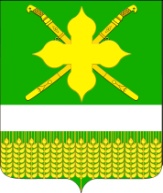 АДМИНИСТРАЦИЯ КИРПИЛЬСКОГО СЕЛЬСКОГО ПОСЕЛЕНИЯ УСТЬ-ЛАБИНСКОГО РАЙОНАП О С Т А Н О В Л Е Н И Е01.09.2020 г.                                                                      			       № 67ст. КирпильскаяОб утверждении Плана мероприятий по устранению с 1 января 2021 года неэффективных льгот (пониженных ставок по налогам), предоставляемых органам местного самоуправления на территории  Кирпильского сельского поселения Усть-Лабинского района          В  соответствии с распоряжением главы администрации ( губернатора) Краснодарского края от 13 марта 2017 года №66-р «Об утверждении Плана мероприятий по реализации постановления Правительства Российской Федерации от 27 декабря 2016 года № 1506 «О соглашениях, заключаемых Министерством финансов Российской Федерации с высшими должностными лицами субъектов Российской Федерации ( руководителями высших исполнительных органов государственной власти субъектов Российской Федерации), получающих дотации на выравнивание бюджетной  обеспеченности субъектов Российской Федерации, и мерах ответственности за невыполнение субъектов Российской Федерации обязательств, возникающих из указанных соглашений» и Соглашения о предоставлении дотации на выравнивание бюджетной обеспеченности субъектов Российской Федерации из федерального бюджета бюджету Краснодарского края от 15 февраля 2017 года №01-01-06/06-31», а так же в целях пополнения доходной части Кирпильского сельского поселения Усть-Лабинского района:Утвердить План по устранению с 1 января 2021 года неэффективных льгот (понижение ставок по налогам).Провести оценку эффективности налоговых льгот (понижение ставок по  налогам ), установленных нормативными правовыми актами представительных органов муниципальных образований Кирпильского сельского поселения Усть-Лабинского района, и утвердить по результатам оценки планы по устранению с 1 января 2021 года неэффективных льгот (пониженных ставок по налогам), установленных нормативными правовыми актами представительных органов муниципальных образований Кирпильского сельского поселения Усть-Лабинского района .До 1 декабря 2020 года обеспечить принятие и вступление в силу нормативных правовых актов представительных органов муниципальных образований Кирпильского сельского поселения Усть-Лабинского района по отмене с 1 января 2021 года неэффективных льгот (понижение ставок по налогам) в соответствии с планами по устранению с 1 января 2021 года неэффективных льгот (понижение ставок по налогам), установленных нормативными правовыми актами представительных органов муниципальных образований Краснодарского края           4. Общему отделу (Зайцева) обнародовать настоящее постановление в установленном порядке и разместить на официальном сайте администрации Кирпильского сельского поселения в сети «Интернет».5. Контроль за исполнением настоящего постановления возложить на исполняющего обязанности главы Кирпильского сельского поселения Усть-Лабинского района М.Н. Гарнадерова.6. Настоящее постановление вступает в силу со дня его обнародования.Исполняющий обязанности главы Кирпильского сельского поселения Усть-Лабинского района                                                                  М.Н. Гарнадеров